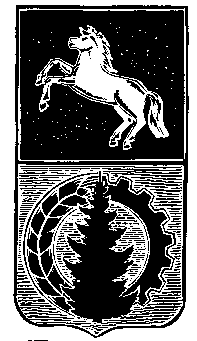 АДМИНИСТРАЦИЯ АСИНОВСКОГО РАЙОНАПОСТАНОВЛЕНИЕ10.05.2016                                                                                                                               № 597г. АсиноОб определении уполномоченного органаВ соответствии с Федеральным законом от 24 июля 2007 года № 209-ФЗ «О развитии малого и среднего предпринимательства в Российской Федерации», постановлением Администрации Томской области от 12.12.2014 № 492а «Об утверждении государственной программы «Развитие малого и среднего предпринимательства в Томской области на период 2015 – 2020 годов» и постановлением Администрации Томской области от 17.06.2011 № 186а «О предоставлении из областного бюджета субсидий местным бюджетам муниципальных образований Томской области в целях поддержки муниципальных программ развития малого и среднего предпринимательства»,ПОСТАНОВЛЯЮ:1. Определить Администрацию Асиновского района уполномоченным органом по заключению Соглашения о предоставлении из областного бюджета субсидий бюджету муниципального образования «Асиновский район» на финансирование мероприятий муниципальной программы «Развитие предпринимательства в Асиновском районе Томской области на 2016 – 2021 годы», утвержденной постановлением администрации Асиновского района от 10.12.2015 № 1883. 2. Отделу социально-экономического развития администрации Асиновского района:1) обеспечить целевое и эффективное использование субсидии на цели, предусмотренные Соглашением.2) обеспечить своевременное предоставление отчетности в Департамент промышленности и развития предпринимательства Томской области по формам, предусмотренным Соглашением.3. Признать утратившим силу постановление администрации Асиновского района от 29.09.2015 № 1542 «Об определении уполномоченного органа».4. Настоящее постановление вступает в силу с даты его подписания и подлежит размещению на официальном сайте муниципального образования «Асиновский район в информационно-телекоммуникационной сети «Интернет».5. Контроль за исполнением настоящего постановления возложить 
на заместителя Главы администрации Асиновского района по экономике и финансам - Сух Т.В.Глава Асиновского района					                                      А.Е. Ханыгов